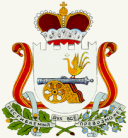 АДМИНИСТРАЦИЯ   ИГОРЕВСКОГО  СЕЛЬСКОГО  ПОСЕЛЕНИЯ                            ХОЛМ-ЖИРКОВСКОГО РАЙОНА СМОЛЕНСКОЙ ОБЛАСТИ                                              ПОСТАНОВЛЕНИЕот  12.10.2016     № 58О внесении изменений в постановление Администрации Игоревского  сельского поселения Холм-Жирковского района Смоленской области от   № 31 от 31.08.2010г.  	В соответствии с Постановлением Администрации Смоленской области от 30.08.2016  №515 « О внесении изменений в Порядок создания комиссий по соблюдению требований к служебному поведению муниципальных служащих и урегулированию конфликтов интересов в органах местного самоуправления, аппаратах избирательных комиссий муниципальных образований Смоленской области», Администрация Игоревского сельского поселения Холм-Жирковского района Смоленской области 	ПОСТАНОВЛЯЕТ: 	1. Внести в постановление Администрации Игоревского сельского поселения Холм-Жирковского района Смоленской области от 31.08.2010г.  № 31  «О комиссии по соблюдению   требований     к    служебному     поведению	    муниципальных
служащих Администрации Игоревского сельского поселения Холм-Жирковского
района Смоленской области и урегулированию конфликта интересов следующие изменения: 	1.1. Приложение № 1 «Состав комиссии по соблюдению требований к служебному поведению муниципальных служащих Администрации Игоревского сельского поселения Холм-Жирковского района Смоленской  области  и урегулированию конфликта интересов» изложить в новой редакции.  	1.2. в Приложении № 2 «Положение о комиссии по соблюдению требований к служебному поведению   муниципальных    служащих   Администрации    Игоревского  сельского поселения  Холм-Жирковского  района  Смоленской   области и  урегулированию конфликта интересов» пункт 6 дополнить подпунктом «д» следующего содержания: д) «Представитель структурного подразделения Аппарата Администрации Смоленской области, уполномоченного на участие в пределах своей компетенции в работе комиссий по соблюдению требований к служебному поведению и урегулированию конфликтов интересов.».      Подпункт «в» пункта 6 изложить в следующей редакции: в) «представитель муниципального учреждения образования и представитель муниципального  унитарного предприятия « Игоревское коммунальное хозяйство»»  .  2. Настоящее постановление вступает в силу после подписания.Глава муниципального образованияИгоревского сельского поселения Холм-Жирковского  районаСмоленской  области                                                                       Семенова Т.А.состав комиссиипо соблюдению требований к служебному поведению муниципальных служащих Администрации муниципального образования Игоревского сельского поселения                                                                          Холм – Жирковского района Смоленской области и урегулированию конфликта интересовПОЛОЖЕНИЕ            о комиссии по соблюдению требований к служебному поведению    муниципальных служащих Администрации муниципального образования              Игоревского сельского поселения Холм – Жирковского района               Смоленской  области  и урегулированию конфликта интересов1. Настоящим Положением определяется порядок формирования и деятельности комиссии по соблюдению требований к служебному поведению муниципальных служащих Администрации муниципального образования Игоревского сельского поселения Холм – Жирковского района Смоленской области  и урегулированию конфликта интересов (далее - комиссия).2. Комиссия в своей деятельности руководствуется Конституцией Российской Федерации, федеральными конституционными законами, федеральными законами, актами Президента Российской Федерации и Правительства Российской Федерации, настоящим Положением, а также правовыми актами Администрации муниципального образования Игоревского сельского поселения Холм – Жирковского района Смоленской области.3. Основной задачей комиссии является содействие Администрации муниципального образования Игоревского сельского поселения Холм – Жирковского района Смоленской области:                          а) в обеспечении соблюдения муниципальными служащими, замещающими должности муниципальной службы в Администрации муниципального образования Игоревского сельского поселения Холм – Жирковского района Смоленской области (далее – муниципальные служащие) ограничений и запретов, требований о предотвращении или урегулировании конфликта интересов, а также в обеспечении исполнения ими обязанностей, установленных Федеральным законом от 25 декабря 2008 года № 273-ФЗ «О противодействии коррупции», другими федеральными законами (далее – требования к служебному поведению и (или) требования об урегулировании конфликта интересов);б) в осуществлении в Администрации муниципального образования Игоревского сельского поселения Холм – Жирковского района Смоленской области  мер по предупреждению коррупции.4. Комиссия рассматривает вопросы, связанные с соблюдением требований к служебному поведению и (или) требований об урегулировании конфликта интересов, в отношении муниципальных служащих. 5. Комиссия образуется правовым актом Главы Администрации муниципального образования Игоревского сельского поселения Холм – Жирковского района Смоленской области. Указанным актом утверждаются состав комиссии Администрации муниципального образования Игоревского сельского поселения Холм – Жирковского района Смоленской области  и порядок ее работы.6. В состав комиссии входят:а) Специалист первой категории Администрации муниципального образования Игоревского сельского поселения Холм – Жирковского района Смоленской области, который является председателем комиссии; б) Инспектор по воинскому учёту Администрации муниципального образования Игоревского сельского поселения Холм – Жирковского района Смоленской области, ответственный за работу по профилактике коррупционных и иных правонарушений, который является секретарем комиссии;  в) представитель муниципального учреждения образования и представитель муниципального  унитарного предприятия « Игоревское коммунальное хозяйство»  .   д) представитель структурного подразделения Аппарата Администрации Смоленской области, уполномоченного на участие в пределах своей компетенции в работе комиссий по соблюдению требований к служебному поведению и урегулированию конфликтов интересов.».Все члены комиссии при принятии решений обладают равными правами.7. Глава Администрации муниципального образования Игоревского сельского поселения Холм – Жирковского района  Смоленской области  может принять решение о включении в состав комиссии представителя Общественной палаты Смоленской области.8. Лица, указанные в подпункте «в» пункта 6 и в пункте 7 настоящего Положения, включаются в состав комиссии в установленном порядке по согласованию с Администрациями муниципальных учреждений, c Общественной палатой Смоленской области, на основании запроса Главы Администрации муниципального образования Игоревского сельского поселения Холм – Жирковского района Смоленской области. Согласование осуществляется в 10-дневный срок со дня получения запроса.9. Число членов комиссии, не замещающих должности муниципальной службы в Администрации муниципального образования Игоревского сельского поселения Холм – Жирковского района Смоленской области,  должно составлять  не менее одной четверти от общего числа членов комиссии.10. Состав комиссии формируется таким образом, чтобы исключить возможность возникновения конфликта интересов, который мог бы повлиять на принимаемые комиссией решения.11. В заседаниях комиссии с правом совещательного голоса участвуют:а) непосредственный руководитель муниципального служащего, в отношении которого комиссией рассматривается вопрос о соблюдении требований к служебному поведению и (или) требований об урегулировании конфликта интересов, и определяемые председателем комиссии два муниципальных служащих, замещающих аналогичные должности, замещаемой муниципальным служащим, в отношении которого комиссией рассматривается этот вопрос;б) другие муниципальные служащие; специалисты, которые могут дать пояснения по вопросам муниципальной службы и вопросам, рассматриваемым комиссией; должностные лица иных органов местного самоуправления; представители заинтересованных организаций; представитель муниципального служащего, в отношении которого комиссией рассматривается вопрос о соблюдении требований к служебному поведению и (или) требований об урегулировании конфликта интересов, по решению председателя комиссии, принимаемому в каждом конкретном случае отдельно не менее чем за три дня до дня заседания комиссии на основании ходатайства муниципального служащего, в отношении которого комиссией рассматривается этот вопрос, или любого члена комиссии.12. Заседание комиссии считается правомочным, если на нем присутствует не менее двух третей от общего числа членов комиссии. Проведение заседаний с участием только членов комиссии, замещающих должности муниципальной службы в Администрации муниципального образования Игоревского сельского поселения Холм – Жирковского района Смоленской области, недопустимо.13. При возникновении прямой или косвенной личной заинтересованности члена комиссии, которая может привести к конфликту интересов при рассмотрении вопроса, включенного в повестку дня заседания комиссии, он обязан до начала заседания заявить об этом. В таком случае соответствующий член комиссии не принимает участия в рассмотрении указанного вопроса.14. Основаниями для проведения заседания комиссии являются:а) представление Главой Администрации муниципального образования Игоревского сельского поселения Холм – Жирковского района Смоленской области  в соответствии с пунктом 5.4. Положения о проверке достоверности и полноты сведений, представляемых гражданами, претендующими на замещение должностей муниципальной службы, и муниципальными служащими, и соблюдения муниципальными служащими требований к служебному поведению в Администрации муниципального образования Игоревского сельского поселения Хорлм – Жирковского района Смоленской области, утверждена Главой Администрации Игоревского сельского поселения Холм – Жирковского района Смоленской области    от 31.08.2010 № 32 (далее – Положение о проверке достоверности и полноты сведений),  материалов проверки, свидетельствующих:о представлении муниципальным служащим недостоверных или неполных сведений, предусмотренных пунктом 1.1. Положения о проверке достоверности и полноты сведений;о несоблюдении муниципальным служащим требований к служебному поведению и (или) требований об урегулировании конфликта интересов;б) поступившее в  Администрацию муниципального образования Игоревского сельского поселения Холм – Жироквского района Смоленской области в порядке, установленном пунктом 1 постановления Главы Администрации муниципального образования Игоревского сельского поселения Холм – Жирковского района  Смоленской области  от 31.08.2010 № 33 «О мерах по реализации отдельных положений Федерального закона «О противодействии коррупции»», замещавшего должность муниципальной службы в Администрации муниципального образования Игоревского сельского поселения Холм – Жирковского района Смоленской области должность муниципальной службы, включенную в перечень, утвержденный постановлением Главы муниципального образования Игоревского сельского поселения Холм – Жирковского района Смоленской области  от  31.08.2009 № 18 «Об утверждении перечня должностей муниципальной службы, при назначении на которые граждане и при замещении которых муниципальные служащие обязаны предоставлять сведения о своих доходах, об имуществе и обязательствах имущественного характера, а также сведения о доходах, об имуществе и обязательствах имущественного характера своих супруги (супруга) и несовершеннолетних детей», о даче согласия на замещение должности в коммерческой или некоммерческой организации либо на выполнение работы на условиях гражданско-правового договора в коммерческой или некоммерческой организации, если отдельные функции по государственному управлению этой организацией входили в его должностные (служебные) обязанности, до истечения двух лет со дня увольнения с муниципальной службы;заявление муниципального служащего о невозможности по объективным причинам представить сведения о доходах, об имуществе и обязательствах имущественного характера своих супруги (супруга) и несовершеннолетних детей;в) представление Главы Администрации муниципального образования Игоревского сельского поселения Холм – Жирковского района Смоленской области  или любого члена комиссии, касающееся обеспечения соблюдения муниципальным служащим требований к служебному поведению и (или) требований об урегулировании конфликта интересов либо осуществления в Администрации муниципального образования Игоревского сельского поселения Холм – Жирковского района Смоленской области мер по предупреждению коррупции.15. Комиссия не рассматривает сообщения о преступлениях и административных правонарушениях, а также анонимные обращения, не проводит проверки по фактам нарушения служебной дисциплины.16. Председатель комиссии при поступлении к нему в порядке, предусмотренном Положением о проверке достоверности и полноты сведений, информации, содержащей основания для проведения заседания комиссии:а) в 3-дневный срок назначает дату заседания комиссии. При этом дата заседания комиссии не может быть назначена позднее семи дней со дня поступления указанной информации;б) организует ознакомление муниципального служащего, в отношении которого комиссией рассматривается вопрос о соблюдении требований к служебному поведению и (или) требований об урегулировании конфликта интересов, его представителя, членов комиссии и других лиц, участвующих в заседании комиссии, с информацией, поступившей в Администрацию муниципального образования Игоревского сельского поселения Холм- Жирковского района Смоленской области, и с результатами ее проверки;в) рассматривает ходатайства о приглашении на заседание комиссии лиц, указанных в подпункте «б» пункта 11 настоящего Положения, принимает решение об их удовлетворении (об отказе в удовлетворении) и о рассмотрении (об отказе в рассмотрении) в ходе заседания комиссии дополнительных материалов.17. Заседание комиссии проводится в присутствии муниципального служащего, в отношении которого рассматривается вопрос о соблюдении требований к служебному поведению и (или) требований об урегулировании конфликта интересов. При наличии письменной просьбы муниципального служащего о рассмотрении указанного вопроса без его участия заседание комиссии проводится в его отсутствие. В случае неявки муниципального служащего или его представителя на заседание комиссии при отсутствии письменной просьбы муниципального служащего о рассмотрении указанного вопроса без его участия рассмотрение вопроса откладывается. В случае вторичной неявки муниципального служащего или его представителя без уважительных причин комиссия может принять решение о рассмотрении указанного вопроса в отсутствие муниципального служащего.18. На заседании комиссии заслушиваются пояснения муниципального служащего (с его согласия) и иных лиц, рассматриваются материалы по существу предъявляемых муниципальному служащему претензий, а также дополнительные материалы.19. Члены комиссии и лица, участвовавшие в ее заседании, не вправе разглашать сведения, ставшие им известными в ходе работы комиссии.20. По итогам рассмотрения вопроса, указанного в абзаце втором подпункта «а» пункта 14 настоящего Положения, комиссия принимает одно из следующих решений:а) установить, что сведения, представленные муниципальным служащим в соответствии с пунктом 1.1. Положения о проверке достоверности и полноты сведений, являются достоверными и полными;б) установить, что сведения, представленные муниципальным служащим в соответствии с пунктом 1.1. Положения, названного в подпункте «а» настоящего пункта, являются недостоверными и  (или)  неполными.   В этом случае комиссия рекомендует Главе Администрации муниципального образования Игоревского сельского поселения Холм – Жирковского района Смоленской области применить к муниципальному служащему дисциплинарное взыскание.21. По итогам рассмотрения вопроса, указанного в абзаце третьем подпункта «а» пункта 14 настоящего Положения, комиссия принимает одно из следующих решений:а) установить, что муниципальный служащий соблюдал требования к служебному поведению и (или) требования об урегулировании конфликта интересов;б) установить, что муниципальный служащий не соблюдал требования к служебному поведению и (или) требования об урегулировании конфликта интересов. В этом случае комиссия рекомендует Главе Администрации муниципального образования Игоревского сельского поселения Холм – Жирковского района Смоленской области указать муниципальному служащему на недопустимость нарушения требований к служебному поведению и (или) требований об урегулировании конфликта интересов либо применить к муниципальному служащему дисциплинарное взыскание.22. По итогам рассмотрения вопроса, указанного в абзаце первом подпункта «б» пункта 14 настоящего Положения, комиссия принимает одно из следующих решений:а) дать гражданину согласие на замещение должности в коммерческой или некоммерческой организации либо на выполнение работы на условиях гражданско-правового договора в коммерческой или некоммерческой организации, если отдельные функции по государственному управлению этой организацией входили в его должностные (служебные) обязанности;б) отказать гражданину в замещении должности в коммерческой или некоммерческой организации либо в выполнении работы на условиях гражданско-правового договора в коммерческой или некоммерческой организации, если отдельные функции по государственному управлению этой организацией входили в его должностные (служебные) обязанности, и мотивировать свой отказ.23. По итогам рассмотрения вопроса, указанного в абзаце втором подпункта «б» пункта 14 настоящего Положения, комиссия принимает одно из следующих решений:а) признать, что причина непредставления муниципальным служащим сведений о доходах, об имуществе и обязательствах имущественного характера своих супруги (супруга) и несовершеннолетних детей является объективной и уважительной;б) признать, что причина непредставления муниципальным служащим сведений о доходах, об имуществе и обязательствах имущественного характера своих супруги (супруга) и несовершеннолетних детей не является уважительной.             В этом случае комиссия рекомендует муниципальному служащему принять меры по представлению указанных сведений;в) признать, что причина непредставления муниципальным служащим сведений о доходах, об имуществе и обязательствах имущественного характера своих супруги (супруга) и несовершеннолетних детей необъективна и является способом уклонения от представления указанных сведений. В этом случае комиссия рекомендует Главе Администрации муниципального образования Игоревского сельского поселения Холм – Жирковского района Смоленской области  применить к муниципальному служащему дисциплинарное взыскание.24. По итогам рассмотрения вопросов, предусмотренных подпунктами «а» и «б» пункта 14 настоящего Положения, при наличии к тому оснований комиссия может принять иное, чем предусмотрено пунктами 20 - 23 настоящего Положения, решение. Основания и мотивы принятия такого решения должны быть отражены в протоколе заседания комиссии.25. По итогам рассмотрения вопроса, предусмотренного подпунктом «в» пункта 14 настоящего Положения, комиссия принимает соответствующее решение.26. Для исполнения решений комиссии могут быть подготовлены проекты правовых актов Главы Администрации муниципального образования Игоревского сельского поселения Холм – Жирковского района Смоленской области,  решений или поручений Главы Администрация муниципального образования Игоревского сельского поселения Холм – Жирковского района Смоленской области.  27. Решения комиссии по вопросам, указанным в пункте 14 настоящего Положения, принимаются тайным голосованием (если комиссия не примет иное решение) простым большинством голосов присутствующих на заседании членов комиссии.28. Решения комиссии оформляются протоколами, которые подписывают члены комиссии, принимавшие участие в ее заседании. Решения комиссии, за исключением решения, принимаемого по итогам рассмотрения вопроса, указанного в абзаце первом подпункта «б» пункта 14 настоящего Положения, для Главы Администрации муниципального образования Игоревского сельского поселения Холм- Жирковского района Смоленской области   носят рекомендательный  характер. Решение, принимаемое по итогам рассмотрения вопроса, указанного в абзаце первом подпункта «б» пункта 14 настоящего Положения, носит обязательный характер.29. В протоколе заседания комиссии указываются:а) дата заседания комиссии, фамилии, имена, отчества членов комиссии и других лиц, присутствующих на заседании;б) формулировка каждого из рассматриваемых на заседании комиссии вопросов с указанием фамилии, имени, отчества, должности муниципального служащего, в отношении которого рассматривается вопрос о соблюдении требований к служебному поведению и (или) требований об урегулировании конфликта интересов;в) предъявляемые к муниципальному служащему претензии, материалы, на которых они основываются;г) содержание пояснений муниципального служащего и других лиц по существу предъявляемых претензий;д) фамилии, имена, отчества выступивших на заседании лиц и краткое изложение их выступлений;е) источник информации, содержащей основания для проведения заседания комиссии, дата поступления информации в Администрацию муниципального образования Игоревского сельского поселения Холм – Жирковского района Смоленской области;  ж) другие сведения;з) результаты голосования;и) решение и обоснование его принятия.30. Член комиссии, несогласный с ее решением, вправе в письменной форме изложить свое мнение, которое подлежит обязательному приобщению к протоколу заседания комиссии и с которым должен быть ознакомлен муниципальный служащий.31. Копии протокола заседания комиссии в 3-дневный срок со дня заседания направляются Главе Администрации муниципального образования Игоревского сельского поселения Холм – Жирковского района Смоленской области  полностью или в виде выписок из него - муниципальному служащему, а также по решению комиссии - иным заинтересованным лицам.32. Глава Администрации муниципального образования Игоревского сельского поселения Холм – Жирковского района Смоленской области  обязан рассмотреть протокол заседания комиссии и вправе учесть в пределах своей компетенции содержащиеся в нем рекомендации при принятии решения о применении к муниципальному служащему мер ответственности, предусмотренных нормативными правовыми актами Российской Федерации, а также по иным вопросам организации противодействия коррупции. О рассмотрении рекомендаций комиссии и принятом решении Глава Администрации муниципального образования Игоревского сельского поселения Холм – Жирковского района Смоленской области  в письменной форме уведомляет комиссию в месячный срок со дня поступления к нему протокола заседания комиссии. Решение Главы Администрации муниципального образования Игоревского сельского поселения Холм – Жирковского района Смоленской области  оглашается на ближайшем заседании комиссии и принимается к сведению без обсуждения.33. В случае установления комиссией признаков дисциплинарного проступка в действиях (бездействии) муниципального служащего информация об этом представляется Главе Администрации муниципального образования Игоревского сельского поселения Холм – Жирковского района Смоленской области  для решения вопроса о применении к муниципальному служащему дисциплинарного взыскания.34. В случае установления комиссией факта совершения муниципальным служащим действия (факта бездействия), содержащего признаки административного правонарушения или состава преступления, председатель комиссии обязан передать информацию о совершении указанного действия (бездействии) и подтверждающие такой факт документы в правоприменительные органы в 3-дневный срок, а при необходимости - немедленно.35. Копия протокола заседания комиссии или выписка из него приобщается к личному делу муниципального служащего, в отношении которого рассмотрен вопрос о соблюдении требований к служебному поведению и (или) требований об урегулировании конфликта интересов.36. Организационно-техническое и документационное обеспечение деятельности комиссии, а также информирование членов комиссии о вопросах, включенных в повестку дня, о дате, времени и месте проведения заседания, ознакомление членов комиссии с материалами, представляемыми для обсуждения на заседании комиссии, осуществляются секретарем комиссии.Приложение № 1к постановлению  Администрации Игоревского сельского поселенияХолм – Жирковского районаСмоленской областиот 12.10.2016  № 58 Анисимова Наталья МихайловнаСпециалист первой категории Администрации муниципального образования Игоревского сельского поселения Холм – Жирковского района Смоленской области – председатель комиссии КирпичниковаТатьяна СергеевнаИнспектор по воинскому учёту Администрации муниципального образования Игоревского сельского поселения Холм – Жирковского района Смоленской области – секретарь комиссииЧлены комиссии:Картошкина Елена ВикторовнаЗаведующая Игоревским детским садом «Ёжик»Рассолова Ольга АлексеевнаЭкономист по сбыту  МУП «Игоревского коммунального хозяйства»Прохоров         Юрий Витальевич           Консультант отдела по профилактике            коррупционных   и  иных правонарушений            Аппарата  Администрации по Смоленской областиПриложение №2к постановлению  Администрации  Игоревского сельского поселения Холм – Жирковского района Смоленской областиот 12.10.2016 № 58 